Vážení rodiče,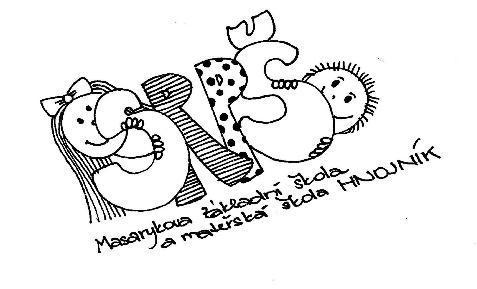 prosíme Vás o vyplnění a předání přihlášky třídnímu učiteli. Předem děkujeme za odpověď i za následnou spolupráci v novém školním roce 2023/2024. Dne 14. 9. 2023 byla na členské schůzi SRPŠ odsouhlasena částka250 Kč na každé dítě (příklad 2 děti = 500 Kč)                                                         Zakroužkujte svou odpověď: souhlasím s platbou / nesouhlasím s platbouJméno a příjmení žáka: __________________________________________________________ Třída: ____________________					Zaslaná částka: _____________________			Datum a podpis: _____________________Členi Výboru SRPŠ: Burdíková Kristýna, Kalousová Michaela, Gančarčíková Petra, Tomisová NikolaOdpovídající částku, prosím, uhraďte do 6. října 2023 pouze bankovním převodem na účet SRPŠ 2000862267/2010. Uveďte JMÉNO, PŘÍJMENÍ DÍTĚTE A TŘÍDU, kterou navštěvuje.Těšíme se na spolupráci.Výbor SRPŠVážení rodiče,prosíme Vás o vyplnění a předání přihlášky třídnímu učiteli. Předem děkujeme za odpověď i za následnou spolupráci v novém školním roce 2023/2024. Dne 14. 9. 2023 byla na členské schůzi SRPŠ odsouhlasena částka250 Kč na každé dítě (příklad 2 děti = 500 Kč)                                                         Zakroužkujte svou odpověď: souhlasím s platbou / nesouhlasím s platbouJméno a příjmení žáka: __________________________________________________________ Třída: ____________________					Zaslaná částka: _____________________			Datum a podpis: _____________________Členi Výboru SRPŠ: Burdíková Kristýna, Kalousová Michaela, Gančarčíková Petra, Tomisová NikolaOdpovídající částku, prosím, uhraďte do 6. října 2023 pouze bankovním převodem na účet SRPŠ 2000862267/2010. Uveďte JMÉNO, PŘÍJMENÍ DÍTĚTE A TŘÍDU, kterou navštěvuje.Těšíme se na spolupráci.Výbor SRPŠ